  PODPIS RODIČE (prarodiče, dospěláka):                                  PODPIS OBJEVITELE:43. TÝDENOD 19. ČERVNA DO 23. ČERVNA 2023 CO NÁS ČEKÁ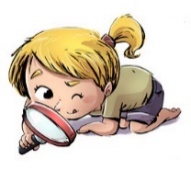 TENTO TÝDEN VE ŠKOLEJAK SE MI DAŘILO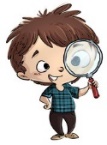 JAK SE MI DAŘILO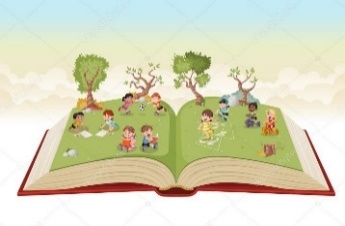 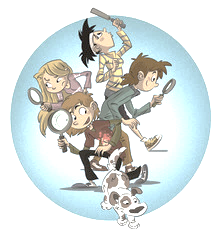 * VYJMENUJI HLAVNÍ POSTAVY PŘÍBĚHU.* SLEDUJI DIVADELNÍ PŘEDSTAVENÍ DIVADLA V DLOUHÉ.* ČTU BÁSEŇ, ZKOUŠÍM RECITOVAT..* ZAKLÁDÁM SI ČTENÁŘSKÝ DENÍK.UŽ ČTEME A PÍŠEME SAMI – SAMOSTATNĚ KDEKOLIV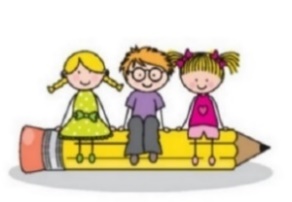 * ZAPISUJI VĚTU PEČLIVĚ KAŽDÝ DEN DO DENÍKU MALÝM PSACÍM PÍSMEM. * PÍŠI SEBEHODNOCENÍ DO DENÍKU. DENÍK STR. 107* PŘEPÍŠI ČITELNĚ A PEČLIVĚ SLOVA A KRÁTKÉ VĚTY.UMÍM PSÁT – str. 32 X, x, W, w, Q, q + další stránky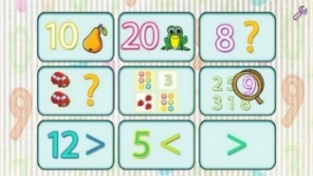 * POČÍTÁM DO 20.  PROCVIČUJI, OPAKUJI.* SEZNAMUJI SE S PROSTŘEDÍM VÝSTAVIŠTĚ.*  MĚŘÍMMATEMATIKA 2. DÍL  DO STRANY 60 (VÝBĚR CVIČENÍ)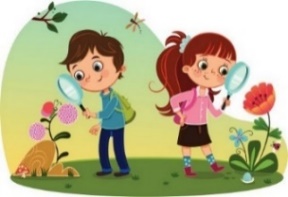 * POROVNÁVÁM ROČNÍ OBDOBÍ.* OPAKUJI SI URČOVÁNÍ ČASU * OPAKUJI SI, CO JSME SE SPOLEČNĚ NAUČILI.PRVOUKA  82, 83 A KDEKOLIV V UČEBNICI, CO PŮJDEDOMÁCÍ PŘÍPRAVA PRO OBJEVITELEKAŽDÝ DEN PÍŠI ČITELNĚ DO DENÍKU PSACÍM PÍSMEM VĚTU. POČÍTÁM SI PŘÍKLADY V MATEMATICE DO STRANY 60. ČTU SI KAŽDÝ DEN ZE SVÉ KNÍŽKY. ZAPÍŠU ZÁPIS DO ČTENÁŘSKÉHO LISTU O PŘEČTENÉ KNÍŽCE – DO PÁTKU 23.6.KAŽDÝ DEN PÍŠI ČITELNĚ DO DENÍKU PSACÍM PÍSMEM VĚTU. POČÍTÁM SI PŘÍKLADY V MATEMATICE DO STRANY 60. ČTU SI KAŽDÝ DEN ZE SVÉ KNÍŽKY. ZAPÍŠU ZÁPIS DO ČTENÁŘSKÉHO LISTU O PŘEČTENÉ KNÍŽCE – DO PÁTKU 23.6.MILÍ RODIČE OBJEVITELŮ A MILÍ OBJEVITELÉ, 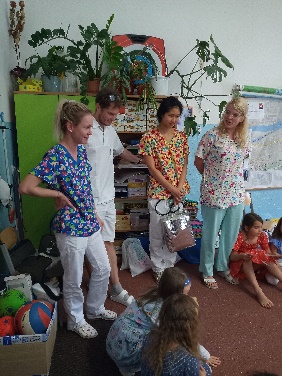 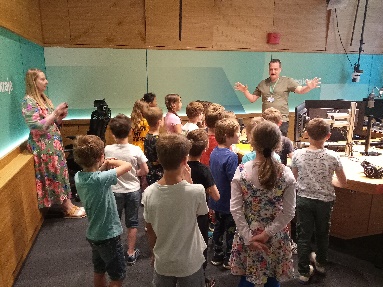 JDEME DO FINÁLE A TĚŠÍME SE VŠICHNI NA LÉTO, KTERÉ PŘIVÍTÁME SPOLEČNĚ BĚHEM SPANÍ VE ŠKOLE. INFORMACE O SPANÍ BYLY POSLÁNY V E-MAILU. JEŠTĚ JEDNOU DĚKUJI MAMINCE GIORGINKY A JEJÍMU LÉKAŘSKÉMU TÝMU ZA NÁVŠTĚVU V NAŠÍ TŘÍDĚ. CHVÁLÍME DĚTI ZA NÁVŠTĚVU ROZHLASU A ZA ZODPOVĚDNOU PRÁCI BĚHEM DEPISTÁŽÍ PSANÍ A ČTENÍ. V TOMTO TÝDNU SI DĚTI DOMŮ ODNESOU VÝKRESY. A ZALOŽÍME SI POSLEDNÍ ČTVRTLETÍ DO PORTFOLIA. ZÁVĚREČNÉ ČTVRTLETNÍ HODNOCENÍ S DĚTMI MŮŽETE PRŮBĚŽNĚ VYPLŇOVAT A VYPLŇENÉ POSLAT PO DĚTECH DO STŘEDY 21. 6.  SPOLEČNÉ NEFORMÁLNÍ SETKÁNÍ PROBĚHNE V ÚTERÝ 27. 6. V KASÁRNÁCH KARLÍN OD 17:00 HODIN. 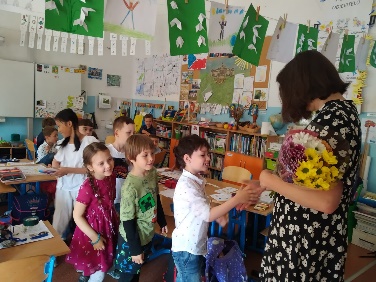 VE STŘEDU28. 6.  SE S VÁMI RÁDY UVIDÍME NA LYČKOHRANÍ, KTERÉ BUDE ODPOLEDNE V PROSTORU ŠKOLNÍ ZAHRADY. LETOŠNÍ ROK V PROGRAMU S NAŠÍ TŘÍDOU NEBUDEME, ALE STOJÍ ZA TO PŘIJÍT.  KRÁSNÝ ZAČÁTEK LÉTA PŘEJÍ   LUCKA  A  ALICE MILÍ RODIČE OBJEVITELŮ A MILÍ OBJEVITELÉ, JDEME DO FINÁLE A TĚŠÍME SE VŠICHNI NA LÉTO, KTERÉ PŘIVÍTÁME SPOLEČNĚ BĚHEM SPANÍ VE ŠKOLE. INFORMACE O SPANÍ BYLY POSLÁNY V E-MAILU. JEŠTĚ JEDNOU DĚKUJI MAMINCE GIORGINKY A JEJÍMU LÉKAŘSKÉMU TÝMU ZA NÁVŠTĚVU V NAŠÍ TŘÍDĚ. CHVÁLÍME DĚTI ZA NÁVŠTĚVU ROZHLASU A ZA ZODPOVĚDNOU PRÁCI BĚHEM DEPISTÁŽÍ PSANÍ A ČTENÍ. V TOMTO TÝDNU SI DĚTI DOMŮ ODNESOU VÝKRESY. A ZALOŽÍME SI POSLEDNÍ ČTVRTLETÍ DO PORTFOLIA. ZÁVĚREČNÉ ČTVRTLETNÍ HODNOCENÍ S DĚTMI MŮŽETE PRŮBĚŽNĚ VYPLŇOVAT A VYPLŇENÉ POSLAT PO DĚTECH DO STŘEDY 21. 6.  SPOLEČNÉ NEFORMÁLNÍ SETKÁNÍ PROBĚHNE V ÚTERÝ 27. 6. V KASÁRNÁCH KARLÍN OD 17:00 HODIN. VE STŘEDU28. 6.  SE S VÁMI RÁDY UVIDÍME NA LYČKOHRANÍ, KTERÉ BUDE ODPOLEDNE V PROSTORU ŠKOLNÍ ZAHRADY. LETOŠNÍ ROK V PROGRAMU S NAŠÍ TŘÍDOU NEBUDEME, ALE STOJÍ ZA TO PŘIJÍT.  KRÁSNÝ ZAČÁTEK LÉTA PŘEJÍ   LUCKA  A  ALICE MILÍ RODIČE OBJEVITELŮ A MILÍ OBJEVITELÉ, JDEME DO FINÁLE A TĚŠÍME SE VŠICHNI NA LÉTO, KTERÉ PŘIVÍTÁME SPOLEČNĚ BĚHEM SPANÍ VE ŠKOLE. INFORMACE O SPANÍ BYLY POSLÁNY V E-MAILU. JEŠTĚ JEDNOU DĚKUJI MAMINCE GIORGINKY A JEJÍMU LÉKAŘSKÉMU TÝMU ZA NÁVŠTĚVU V NAŠÍ TŘÍDĚ. CHVÁLÍME DĚTI ZA NÁVŠTĚVU ROZHLASU A ZA ZODPOVĚDNOU PRÁCI BĚHEM DEPISTÁŽÍ PSANÍ A ČTENÍ. V TOMTO TÝDNU SI DĚTI DOMŮ ODNESOU VÝKRESY. A ZALOŽÍME SI POSLEDNÍ ČTVRTLETÍ DO PORTFOLIA. ZÁVĚREČNÉ ČTVRTLETNÍ HODNOCENÍ S DĚTMI MŮŽETE PRŮBĚŽNĚ VYPLŇOVAT A VYPLŇENÉ POSLAT PO DĚTECH DO STŘEDY 21. 6.  SPOLEČNÉ NEFORMÁLNÍ SETKÁNÍ PROBĚHNE V ÚTERÝ 27. 6. V KASÁRNÁCH KARLÍN OD 17:00 HODIN. VE STŘEDU28. 6.  SE S VÁMI RÁDY UVIDÍME NA LYČKOHRANÍ, KTERÉ BUDE ODPOLEDNE V PROSTORU ŠKOLNÍ ZAHRADY. LETOŠNÍ ROK V PROGRAMU S NAŠÍ TŘÍDOU NEBUDEME, ALE STOJÍ ZA TO PŘIJÍT.  KRÁSNÝ ZAČÁTEK LÉTA PŘEJÍ   LUCKA  A  ALICE MILÍ RODIČE OBJEVITELŮ A MILÍ OBJEVITELÉ, JDEME DO FINÁLE A TĚŠÍME SE VŠICHNI NA LÉTO, KTERÉ PŘIVÍTÁME SPOLEČNĚ BĚHEM SPANÍ VE ŠKOLE. INFORMACE O SPANÍ BYLY POSLÁNY V E-MAILU. JEŠTĚ JEDNOU DĚKUJI MAMINCE GIORGINKY A JEJÍMU LÉKAŘSKÉMU TÝMU ZA NÁVŠTĚVU V NAŠÍ TŘÍDĚ. CHVÁLÍME DĚTI ZA NÁVŠTĚVU ROZHLASU A ZA ZODPOVĚDNOU PRÁCI BĚHEM DEPISTÁŽÍ PSANÍ A ČTENÍ. V TOMTO TÝDNU SI DĚTI DOMŮ ODNESOU VÝKRESY. A ZALOŽÍME SI POSLEDNÍ ČTVRTLETÍ DO PORTFOLIA. ZÁVĚREČNÉ ČTVRTLETNÍ HODNOCENÍ S DĚTMI MŮŽETE PRŮBĚŽNĚ VYPLŇOVAT A VYPLŇENÉ POSLAT PO DĚTECH DO STŘEDY 21. 6.  SPOLEČNÉ NEFORMÁLNÍ SETKÁNÍ PROBĚHNE V ÚTERÝ 27. 6. V KASÁRNÁCH KARLÍN OD 17:00 HODIN. VE STŘEDU28. 6.  SE S VÁMI RÁDY UVIDÍME NA LYČKOHRANÍ, KTERÉ BUDE ODPOLEDNE V PROSTORU ŠKOLNÍ ZAHRADY. LETOŠNÍ ROK V PROGRAMU S NAŠÍ TŘÍDOU NEBUDEME, ALE STOJÍ ZA TO PŘIJÍT.  KRÁSNÝ ZAČÁTEK LÉTA PŘEJÍ   LUCKA  A  ALICE 